To book your places on one of our upcoming training workshops, please complete the below form and return it to training@tsa-voice.org.ukTerms and Conditions Please tick the box below to acknowledge you have read, and accept, our terms and conditions.Please tick the box below to acknowledge you have read and accept our privacy policy.Participants agree to have the correct equipment and software applications (for example Microsoft Teams) along with adequate internet facilities to allow them to take part in the training session.Payments for online training sessions must be made at time of booking or by providing a purchase order number at the time of booking; if you have provided a purchase order number, payment must be made no later than thirty (30) days from receipt of the Invoice from us.If you cancel your booking within six (6) to nineteen (19) working days, 50% of costs will be payable for any cancellations.If you cancel your booking within five (5) or less working days, 100% of the costs will be payable for any cancellations.A minimum of six (6) delegates must attend for the workshop to take place. If there are fewer than 6 delegates, the workshop may be postponed or cancelled.  If we cancel any training sessions, an alternative mutually agreeable date shall be made at no extra cost to the customer.Joining instructions, workbooks, and relevant handout resources required will be included in the calendar invitation sent to participants prior to the training session being delivered. We reserve the right to change, update, or alter any aspect of the training session as may be necessary.All materials and presentation slides always remain the property of the TEC Services Association C.I.C.We reserve the right to use any survey responses provided as marketing materials.                  Please tick this box to acknowledge that you have read and accept the above terms and Conditions  Please tick box to acknowledge that you have read our privacy policy                    If you have any queries, please contact TSA on 01625 520 320 / training@TSA-Voice.org.uk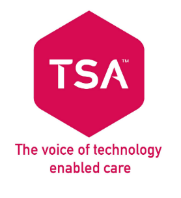 CPD Accredited Call Handling for TECTimings of the training course:This training workshop lasts a full day and runs from 09:30 – 16:30.This CPD Accredited, one-day training workshop focuses on the pivotal role of a Call Handler in a TEC Service, covering responsibilities, challenges, and essential skills such as communication and problem-solving. Aligned with the Quality Services Framework, the workshop emphasises best practices, ensuring participants contribute to consistent high-quality services, enabling Call Handlers to make significant contributions to the effectiveness and quality of TEC services through tailored training.This CPD Accredited, one-day training workshop focuses on the pivotal role of a Call Handler in a TEC Service, covering responsibilities, challenges, and essential skills such as communication and problem-solving. Aligned with the Quality Services Framework, the workshop emphasises best practices, ensuring participants contribute to consistent high-quality services, enabling Call Handlers to make significant contributions to the effectiveness and quality of TEC services through tailored training.Contact NameContact NameIs your organisation a member of TSAIs your organisation a member of TSAOrganisation NameOrganisation NameOrganisation Address
(Including Postcode)Organisation Address
(Including Postcode)Contact EmailContact EmailContact Phone NumberContact Phone NumberPO Number (if required) PO Number (if required) Date of training workshop(Please select your preferred date from the dropdown list)Date of training workshop(Please select your preferred date from the dropdown list)Price of the training WorkshopPrice of the training WorkshopCPD Accredited Call Handling for TEC is charged at £90 per member£130 per non member Attendee DetailsAttendee DetailsAttendee DetailsPlease advise below as to the details of the individuals you would like to attend the training workshop.Please note that you are allowed a maximum of three staff on any one workshop. If you would like to book on more than three staff to the same workshop please contact training@TSA-Voice.org.uk to discuss further.Please advise below as to the details of the individuals you would like to attend the training workshop.Please note that you are allowed a maximum of three staff on any one workshop. If you would like to book on more than three staff to the same workshop please contact training@TSA-Voice.org.uk to discuss further.Please advise below as to the details of the individuals you would like to attend the training workshop.Please note that you are allowed a maximum of three staff on any one workshop. If you would like to book on more than three staff to the same workshop please contact training@TSA-Voice.org.uk to discuss further.Attendee 1Full NameJob TitleEmail AddressContact Phone NumberAttendee 2Full NameJob TitleEmail AddressContact Phone NumberAttendee 3Full NameJob TitleEmail AddressContact Phone Number